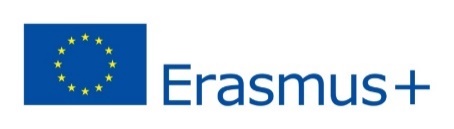 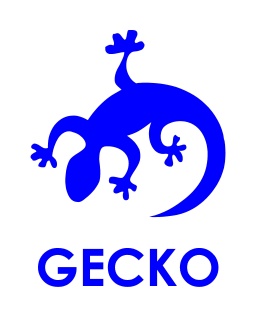 Application Form 2018/2019Personal Details: a) Occupational Status: Please tick relevant option			b) NationalityTo qualify for an Erasmus+ mobility you must have completed or be completing a level 2-5 vocational qualification with Gecko or one of our partner colleges within the last 12 months. Please let us know which vocational course you have attended in the last 12 months:Please let us know which of the Erasmus+ mobility destinations/dates below you would be available to join:Please tick destination and dates as appropriate. (dates are being confirmed and are subject to change)	We need to apply for a reference from your College Tutor.  Please complete the following:What do you hope to gain from the work experience?Which work sector would you like a placement in? Please be as detailed as possible about the nature of the placement and the type of tasks you wish to carry, as this will help us find you a suitable placement if accepted onto the programme.Does your course include a work-based element? Are you required to arrange for a work placement as part of your course?Any additional information (please include information on relevant medical conditions or prior commitments)Please complete and return this form to us as soon possible.Email: mobilities@geckoprogrammes.co.ukContact Number: 01902 837 416Website: www.geckoprogrammes.co.ukReturn to:mobilities@geckoprogrammes.co.ukor Gecko Programmes Ltd, Technology Centre, University of Wolverhampton Science Park, Glaisher Drive, Wolverhampton, WV10 9RUmobilities@geckoprogrammes.co.ukor Gecko Programmes Ltd, Technology Centre, University of Wolverhampton Science Park, Glaisher Drive, Wolverhampton, WV10 9RUmobilities@geckoprogrammes.co.ukor Gecko Programmes Ltd, Technology Centre, University of Wolverhampton Science Park, Glaisher Drive, Wolverhampton, WV10 9RUFor Gecko use onlyFor Gecko use onlyDestinationInterview DateSurname:Name:Day/Mob No:Home Tel No:Address:Email:Date of Birth:Skype:EmployedUnemployedBritish CitizenVolunteerStudyingEU (Please specify the country)Vocational Course attended (Please include the full title, level and awarding body)At which College?When did/do you finish?When did/do you finish?Work Experience Destinations:DurationStart datesSeville, Spain40 days25th September – 1st November 2018Lanciano, Italy59 days30th September – 25th November 2018Florence, Italy41 days27th September – 4th November 2018La Coruna, Spain60 days30th September – 26th November 2018Berlin, Germany60 days30th September – 26th November 2018Florence, Italy21 days17th October – 6th November 2018La Coruna, Spain21 days17th October – 6th November 2018Lanciano, Italy20 days18th October – 6th November 2018Seville, Spain 20 days18th October – 6th November 2018Seville, Spain40 days22nd January – 28th February 2019Lanciano, Italy59 days20th January – 17th March 2019Florence, Italy41 days24th January – 3rd March 2019Berlin, Germany60 days13th January – 11th March 2019La Coruna, Spain60 days13th January – 11th March 2019Florence, Italy21 days13th February – 5th March 2019La Coruna, Spain20 days14th February – 5th March 2019Lanciano, Italy20 days14th February – 5th March 2019Seville, Spain20 days14th February – 5th March 2019Berlin, Germany60 days27th April – 23rd June 2019La Coruna, Spain60 days27th April – 23rd June 2019Seville, Spain20 days16th May – 4th June 2019Lanciano, Italy17 days19th May – 4th June 2019La Coruna, Spain17 days19th May – 4th June 2019Florence, Italy18 days19th May – 5th June 2019Course Tutor:Email:Contact Number:Head of Curriculum Cluster:Email:Contact Number: